Engineering Math II (010.141) , Fall 08Homework Assignments Kreyszig 9th Edition.Chapter 7Section 7.2Problems: 13, 19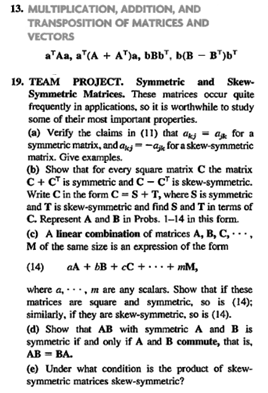 Section 7.3Problems: 7, 13, 17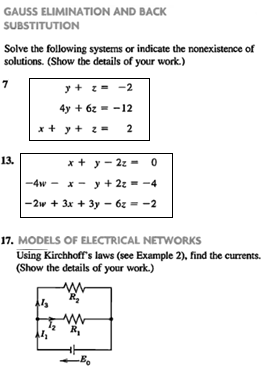 Section 7.4Problems: 7, 13, 22, 31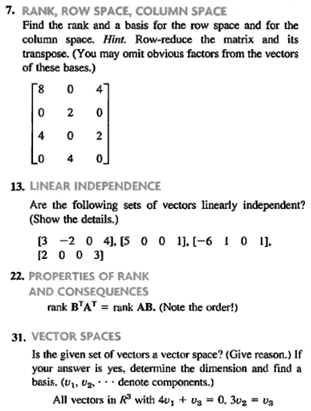 Section 7.7Problems: 7, 19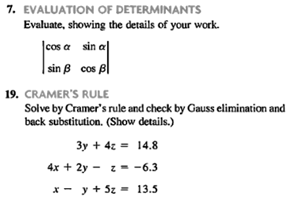 Section 7.8Problems: 9, 14, 17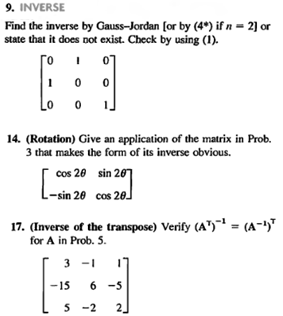 Section 7.9Problems: 3, 10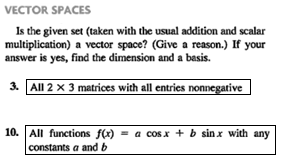 Chapter 8Section 8.1Problems: 10, 30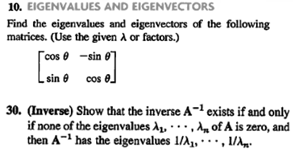 Section 8.2Problems: 1, 4, 7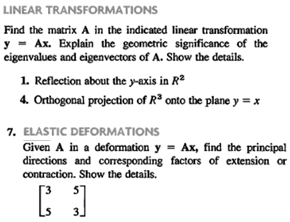 Section 8.3Problems: 4, 15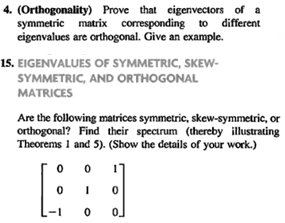 Section 8.4Problems: 7, 14, 24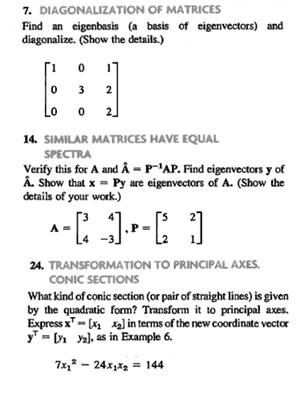 Chapter 11Section 11.1Problems: 3, 9, 11, 13, 21, 23, 24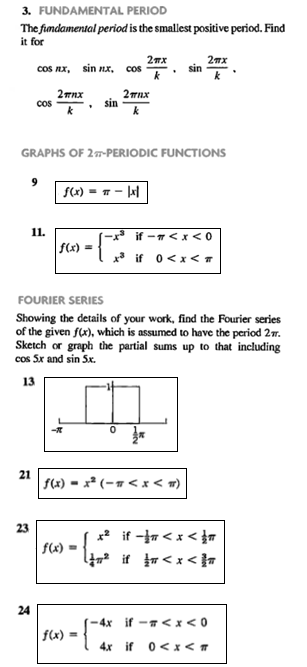 Section 11.2Problems: 1, 9, 11, 14, 15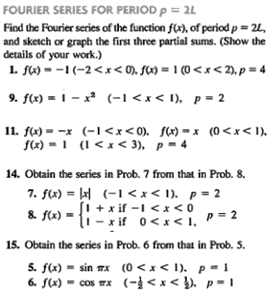 Section 11.3Problems: 5, 6, 12, 13, 22, 25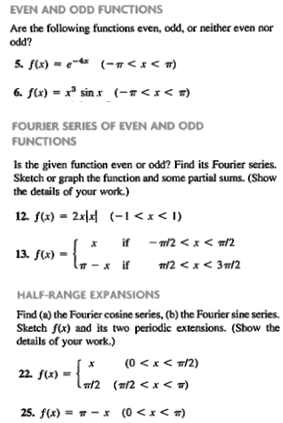 Section 11.5Problems: 1, 2, 6, 11, 15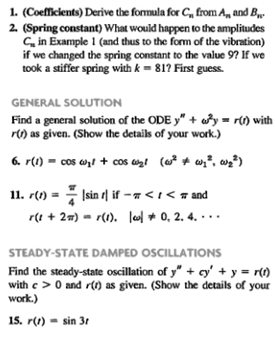 Section 11.6Problems: 3, 8, 12, 15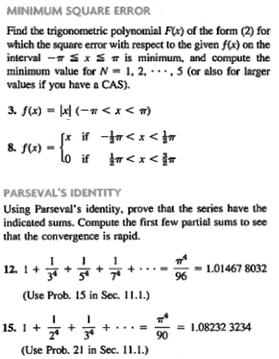 Section 11.7Problems: 4, 6, 7, 15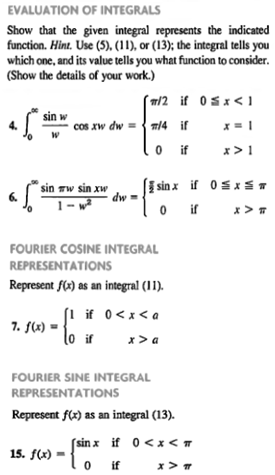 Section 11.8Problems: 1, 4, 5, 14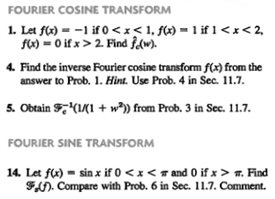 Section 11.9Problems: 2, 4, 8, 11, 13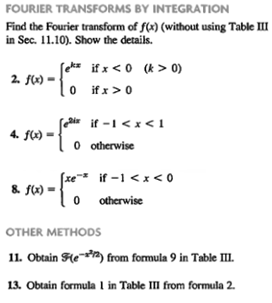 Section 11.10Problems: 1, 3, 5, 6, 8, 9, 10, 11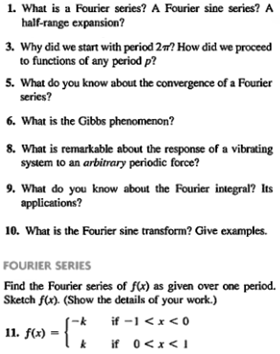 Chapter 12Section 12.1Problems: 11, 12, 16, 19, 25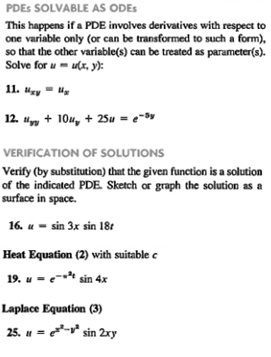 Section 12.3Problems: 1, 11, 7, 15, 16 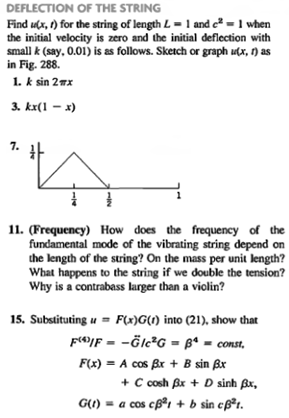 Section 12.5Problems: 5, 7, 14, 30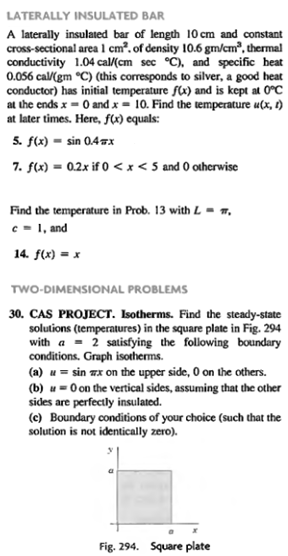 Section 12.6Problems: 1, 4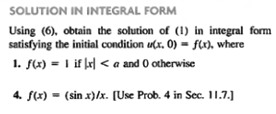 Section 12.8Problems: 5, 8, 12, 15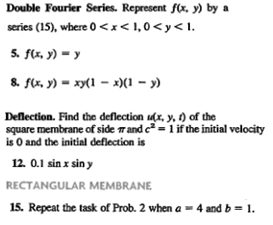 Section 12.9Problems: 5, 7, 12, 25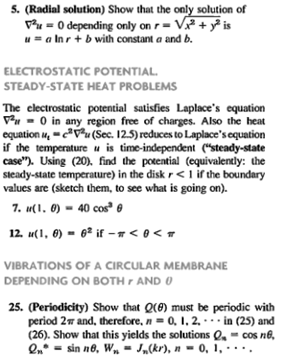 Section 12.10Problems: 13, 15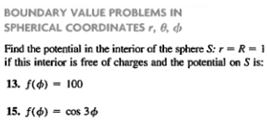 Section 12 ReviewProblems: 2, 10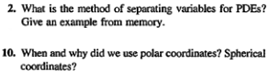 Chapter 13Section 13.1Problems: 12, 19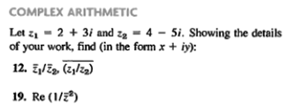 Section 13.2Problems: 20, 24, 27, 33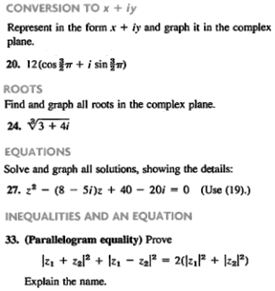 Section 13.3Problems: 2, 4, 10, 18, 24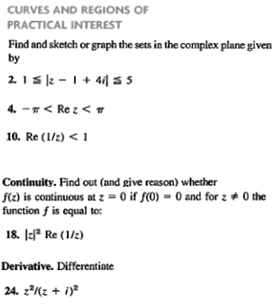 Section 13.4Problems: 4, 8, 12, 20, 22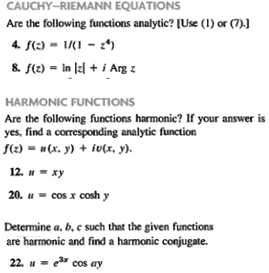 Section 13.5Problems: 3, 11, 15, 21	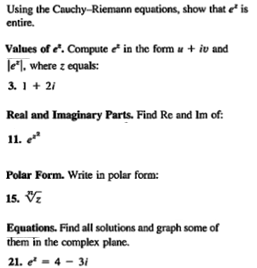 Section 13.6Problems: 15, 17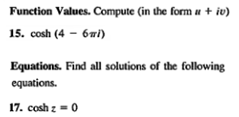 Section 13.7Problems: 20, 25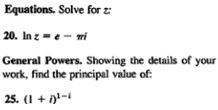 Chapter 14Section 14.1Problems: 7, 20, 24, 29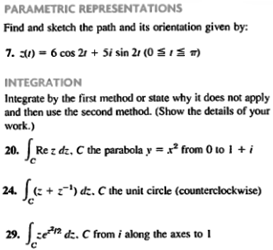 Section 14.2Problems: 3, 9, 10, 23, 28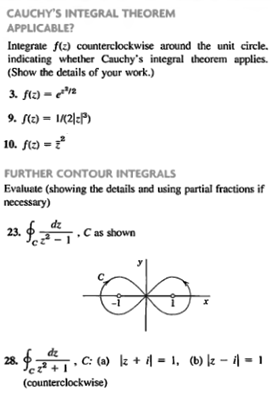 Section 14.3Problems: 1, 3, 7, 14, 18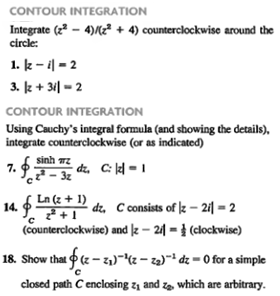 Section 14.4Problems: 2, 4, 10, 13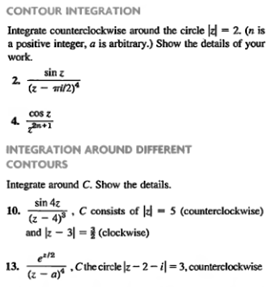 Chapter 15Section 15.1Problems: 3, 13, 16, 18, 20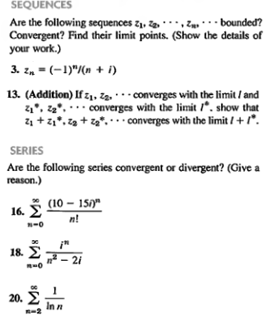 Section 15.2Problems: 3, 6, 14, 15, 17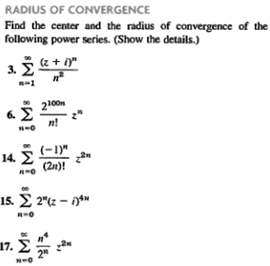 Section 15.3Problems: 5, 9, 10, 12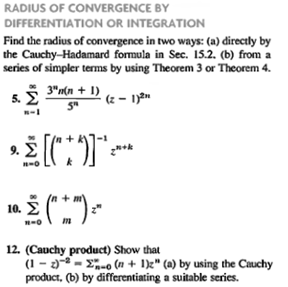 Section 15.4Problems: 4, 6, 7, 9, 14	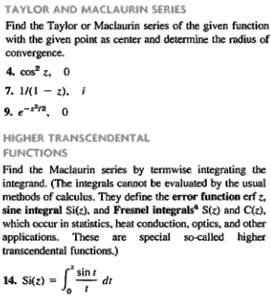 Chapter 16Section 16.1Problems: 2, 7, 8, 18, 21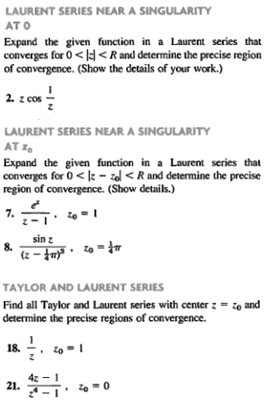 Section 16.2Problems: 7, 9, 10, 18, 19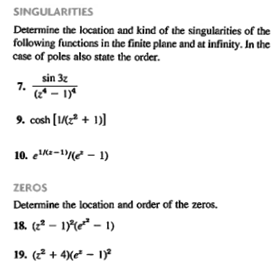 Section 16.3Problems: 6, 11, 17, 22, 23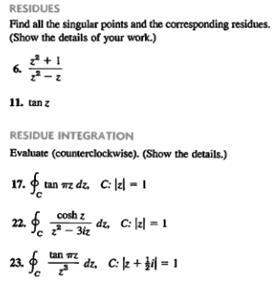 Section 16.4Problems: 2, 7, 16, 19, 27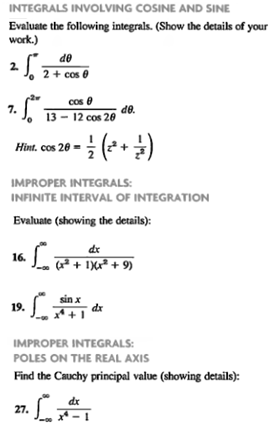 